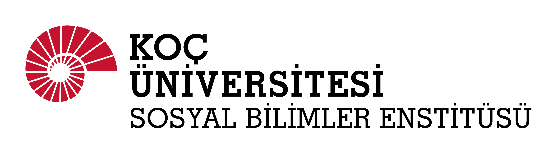 GRADUATE SCHOOL OF SOCIAL SCIENCES AND HUMANITIESDOKTORA TEZ JURİSİ ATAMA FORMU 
(PhD DISSERTATION JURY APPOINTMENT FORM)Öğrencinin Adı ve Soyadı	      : ……………………………………………………………………………(Student Name and Surname)Öğrenci No.             		      : ……………………………………………………………………………      (Student ID No)Anabilim Dalı			      : ……………………………………………………………………….......(Program)Yukarıda adı geçen öğrenci, Doktora Tez Savunmasına girmek için ilgili yönetmeliğin öngördüğü gerekli tüm koşulları yerine getirmiştir. Tez Savunma Sınavını yapmak üzere aşağıda belirtilen öğretim üyeleri Tez Jürisi olarak önerilmektedir. (The graduate student whose name is given above has completed thesis studies and fulfilled all other conditions specified by the relevant regulations. In order to evaluate the thesis and subject the student to a thesis defence, it is recommended that the thesis jury be composed of the below members.)______________________                                           _______________________                                          _____________________                 Tarih (Date)			 Program Koordinatörü (Coordinator)                                           İmza (Signature)Doktora Tez Juri Ataması/ Değişikliği   uygundur/  uygun değildir. (PhD Dissertation Jury Appointment/Change is eligible/not eligible)	For Office Use OnlyEnstitü Yönetim Kurulu Karar No: ........................................	
(Executive Council Decision No)______________________                                    _______________________                                     ______________________             Tarih (Date)			         Enstitü Direktörü (Director)		                           İmza (Signature)		YÖK:Madde 22 - Jüri, üçü öğrencinin tez izleme komitesinde yer alan öğretim üyeleri ve en az ikisi kendi yükseköğretim kurumu dışından olmak üzere danışman dahil beş öğretim üyesinden oluşur. Danışmanın oy hakkı olup olmadığı hususunda ilgili yönetim kurulu karar verir. Danışmanın oy hakkı olmaması durumunda jüri altı öğretim üyesinden oluşur. Ayrıca ikinci tez danışmanı oy hakkı olmaksızın jüride yer alabilir. (The examination jury shall be made up of five faculty members including the advisor with at least two members from an outside institution. The GSEB shall decide on whether the advisor can vote or not. In cases where the advisor does not have a voting right, the jury shall be made up of six faculty members. Also, tthe second thesis advisor can take part in the jury without voting rights).Üyeler (Jury Members)Ünvanı, Adı ve Soyadı
(Faculty Member’s Title/Name/Surname)Enstitü Anabilim Dalı/Kurumu
(Department/University)İmza
(Signature)1. Üye Tez Danışmanı (Advisor)2. Üye (Member)3. Üye (Member)4. Üye (Kurum Dışından) (Member from outside the institution or from another program)5. Üye (Kurum Dışından) (Member from outside the institution or from another program)2. Tez Danışmanı (Mevcut ise) (2nd advisor if applicable)Üye Değişimi (Jury Change)